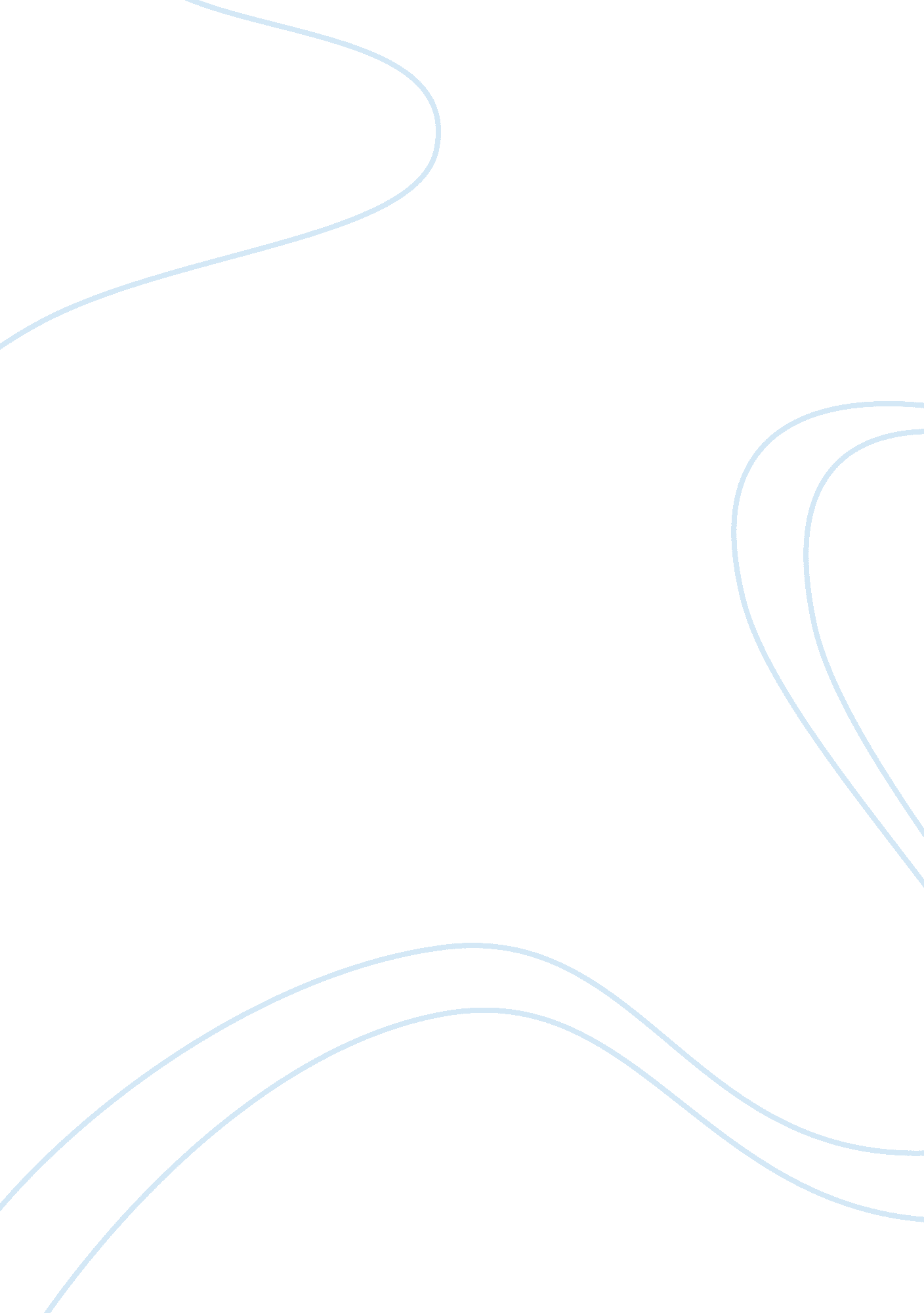 Term paper on 1-statement of career goalsProfession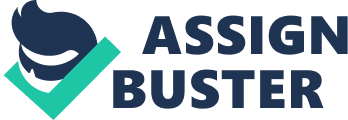 PART 1 – E portfolio for Future Librarian I am a dynamic and highly motivated professional librarian with a keen interest to serve as a university librarian. I have pertinent skills such as interpersonal organisation, proficiency in database management and spreadsheets, and technical skills that can make me serve my duties as a librarian with full potential. 2- A personal professional development program for the next 2-5 years. I would like to work in University library in a school community where I can uphold the principles of life long learning through the implementation of current and future trends in library sciences. I have a desire to work as a librarian while at the same time pursuing a doctorate degree in Library Sciences from a recognised institution. I have an intention of rising from an assistant librarian to the chief librarian in five years. 3- FIELDWORK PLACEMENTS-– I have organised to undertake my first work placement work at Edith Cowan University. The university has a postmodern library equipped with the latest technology in information sciences. I have done a pre placement interview with the chief librarian in the university who agreed to take me in as an intern librarian. The university library is a very busy pace and, it will give me a challenging and exciting place of work. 4-Portfolios – I am pleased to introduce my E PORTFOLIO. My experience’s at QUT has been exciting, challenging and enjoyable. Some of the experiences and courses I took at QUT will remain memorable for my entire life. Here is a short summary of some of the most enjoyable courses in school 5-INN634 Professional PracticeFebruary 2013 This unit was developing as a complementary unit for students taking masters in information technology specialising in library and information sciences. The main aim of the unit is introducing students to the professional library practises in information organizations. The unit also serves as a platform of establishing useful links between the various courses offered in the master’s course. 
This unit enhances professional and the personal development of students through encompassing fieldtrips, seminars, career mentoring and work placements. This course also enables students to comprehend reflective practise in for documenting insights and experiences in the library sciences department. This knowledge can help students in developing their e portfolios. 
This unit exposes students to the skills and knowledge necessary for the finding employment in a broad range of information agencies like government and corporation information management. The unit enables graduates to develop employers who seek graduates that have the ability of managing the complex issues regarding information sciences. 
Employers are looking for employees with disciplinary expertise and employment related skills, this course enables students to develop and learn the aspects of professional practise as a critical an important component of career planning. This course also helps students in choosing their preferred employment destinations for successful transition into the workplace. 6-INN332 Information Retrieval February 2013 The Australian Library and Information Association (2012), assert that GOOD self-management skills and lifelong learning are some of the important skills and attributes essential for library and information science professionals. Partridge and Hallam’(2004), in their article DNA model of the skills and attributes of the information professional, assert that career planning skills are one of the 14 areas of discipline knowledge required by the library and information professional in the twenty-first century. This means that librarians must understand the skills necessary for proper career planning like employment strategies. 
This Unit provides students with the opportunity of acquiring the essential knowledge and skills that can help library and information students in becoming successful professionals in the future. The knowledge gained in this course is very essential because it gives practical applications that can be drawn in further studies in information sciences and the future career in information sciences. The knowledge gained in this course can help students learn the knowledge and skills required in information specialist, information brokerage, library referencing works as well as information management contexts. . 
The unit can help a student in comprehending the functioning of information science environments. INN332 unit also equips students with problem solving skills that can help students in solving future problems in information sciences. . This unit also helps students in developing skills for accessing, retrieving and evaluating information sciences resources to meet specific needs. Other skills that this unit develops are written and oral communication, skills in reference interview processes as well as self-management and self-organization skills. 
7 Changing My Career: Adapting to Study at QUT – 
February 2013- In February this year, I decided to switch my career aspirations. I stopped taking the government business management and took QUT. I quickly learned that QUT is a demanding course that has heavy workload throughout the semester. I quickly adapted to life as an eternal students like doing many assignments with very tight deadlines. , I learned to networking with many people to make the learning process easier. 
The process of opening and sharing and interacting on twitter social media online account was challenging for me. The process of sharing my thoughts with other people, and learning when to use plain and professional English when communicating and sharing with other people was also challenging for me. However, with time, I became used to twitter and enjoyed communicating and sharing on social media accounts. 8-Involvement in ALIA Activities I have also registered with ALIA Professional Development E List to keep myself updated with the developments in training and learning opportunities in information sciences. Despite enrolling early in professional organisation in my career, I enjoy the experiences I have had with ALIA. I specifically enjoyed the sessions where personalities were discussed and matched with career planning. I have also joined several discussion lists of ALIA and I long to participate more in ALIA when I graduate. Currently, family commitments study and work responsibilities have limited my participation in ALIA activities. 
9-My future plan is to become a writer. I aim to write a book about the experiences and friends experiences of living as a migrant in another country. This book will provide an insight of what a person can expect when moving to another country such as surviving daily life in a new country and the challenging experiences of adapting to a new culture. I intend to publish this book in Poland. References ALIA (2012). The library and information sector: core knowledge skills and attributes. 
Retrieved from http://alianet. alia. org. au/policies/core. knowledge. html 
Partridge, Helen & Hallam, Gillian. (2004). “ The double helix: a personal account of the 
Discovery of the structure of the information 
Professional’s DNA. In Proceedings Challenging ideas. ALIA 2004 Biennial 
Conference, Gold Coast, Australia. Retrieved from 
http://eprints. qut. edu. au/archive/00001215/01/1215. pdf 
References 